ПМ.01 ПРОГРАММА ПРОФЕССИОНАЛЬНОГО МОДУЛЯ ПМ.01  ВЫПОЛНЕНИЕ СТОЛЯРНЫХ РАБОТ2019 год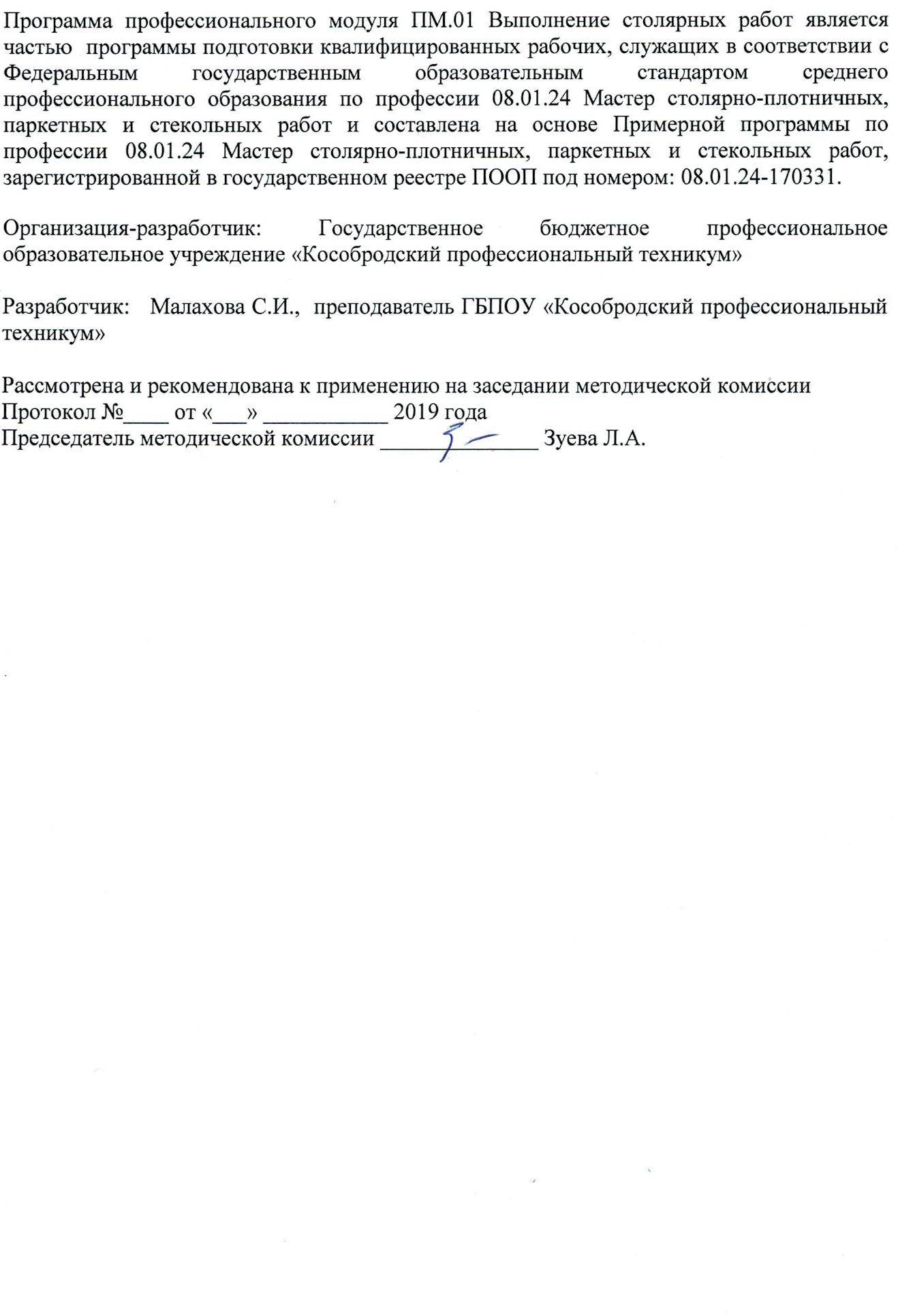 СОДЕРЖАНИЕ1. ОБЩАЯ ХАРАКТЕРИСТИКА РАБОЧЕЙ ПРОГРАММЫПРОФЕССИОНАЛЬНОГО МОДУЛЯПМ.01 Выполнение столярных работОбласть применения примерной рабочей программыПрограмма профессионального модуля является частью основной образовательной программы в соответствии с ФГОС СПО по 08.01.24 Мастер столярно-плотничных, паркетных и стекольных работ (технический)Цель и планируемые результаты освоения профессионального модуляВ результате изучения профессионального модуля студент должен освоить основной вид деятельности «Выполнение столярных работ» и соответствующие ему общие и профессиональные компетенции:1.2.1.Перечень общих компетенций1.2.2. Перечень профессиональных компетенций В результате освоения профессионального модуля студент должен:1.3. Количество часов, отводимое на освоение профессионального модуляВсего часов – 552из них   на освоение МДК 01.01 - 180 часов,На практику: учебную -144 часа, производственную - 216 часов.Экзамен (квалификационный) 12 часов2.СТРУКТУРА И СОДЕРЖАНИЕ ПРОФЕССИОНАЛЬНОГО МОДУЛЯ2.1.Структура профессионального модуля2.2 Тематический план и содержание профессионального модуля3. УСЛОВИЯ РЕАЛИЗАЦИИ ПРОГРАММЫ ПРОФЕССИОНАЛЬНОГО МОДУЛЯ3.1. Для реализации программы профессионального модуля предусмотреныследующие специальные помещения:Кабинет «Технологии столярно-плотничных и паркетных работ»оснащенный оборудованием:рабочее место преподавателя;ученические столы и стулья;доска;учебная, справочная и нормативная литература;образцы натуральных материалов;образцы инструментов для столярных работ;стенды с видами паркетных покрытий.макеты: с видами паркетных покрытий.оснащенный техническими средствами обучения:персональный компьютер с лицензионным программным обеспечением имультимедиапроектор.мастерские «Столярных работ», оснащенные в соответствии . 6.1.2.2. Примернойпрограммы по профессии 08.01.24 Мастер столярно-плотничных, паркетных и стекольныхработ.Оснащенные базы практики, в соответствии с п. 6.1.2.3 Примерной программы по профессии08.01.24 Мастер столярно-плотничных, паркетных и стекольных работ.3.2. Информационное обеспечение обученияПеречень рекомендуемых учебных изданий, интернет – ресурсов, дополнительной литературы.Основные источники:1.Ивилян И.А., Кидалова Л.М. Технология плотничных, столярных, стекольных и паркетных работ. Практикум: учеб. пособие для студ. учреждений сред. проф. образования, М.: ИЦ «Академия», 2018г.2.Степанов Б.А. Выполнение столярных работ: учебник для студ. учреждений сред. проф. образования, М.: ИЦ «Академия», 2018гДополнительные источники:1. Крейндлин Л.Н. Столярные, плотничные, стекольные и паркетные работы учеб. для нач.проф.образ. М.Проф.Обр.Издат.ИРПО 2010 2.Степанов Б.А. Материаловедение для профессий, связанных с обработкой древесины: учебник . М.: Издательский центр «Академия», 20103.Клюев Г.И. Мастер столярного и мебельного производства: учебное пособие. - М.: Издательский центр «Академия», 2010.4.Степанов Б.А. Выполнение столярных работ учебник . М.: Издательский центр «Академия», 20185.Рыкунин С.Н.  Технология деревообработки: учебник / С.Н. Рыкунин, Л.Н. Кандалина.  – М.: Издательский центр «Академия», 20056.Бобиков П.Д. Изготовление столярных и мебельных изделий, учеб. пособие для нач.проф.образ.МПрроф.Обр,Издат.ИРПО, 20037. Клюев Г.И. Справочник мастера столярного и мебельного производства, Учеб.пособие для нач.проф.образ. М.Издат.центр Академия 2008 4. КОНТРОЛЬ И ОЦЕНКА РЕЗУЛЬТАТОВ ОСВОЕНИЯ ПРОФЕССИОНАЛЬНОГО МОДУЛЯ (вида профессиональной деятельности)стр.ПАСПОРТ РАБОЧЕЙ  ПРОГРАММЫ профессионального модуля4СТРУКТУРА и содержание профессионального модуля8условия реализации  профессионального модуля174.Контроль и оценка результатов Освоения    профессионального модуля18КодНаименование общих компетенцийОК 01Выбирать способы решения задач профессиональной деятельности, применительно к различным контекстамОК 02Осуществлять поиск, анализ и интерпретацию информации, необходимой для выполнения задач профессиональной деятельностиОК 03Планировать и реализовывать собственное профессиональное и личностное развитиеОК 04Работать в коллективе и команде, эффективно взаимодействовать с коллегами, руководством, клиентамиОК 05Осуществлять устную и письменную коммуникацию на государственном языке с учетом особенностей социального и культурного контекстаОК 06Проявлять гражданско-патриотическую позицию, демонстрировать осознанное поведение на основе общечеловеческих ценностейОК 07Содействовать сохранению окружающей среды, ресурсосбережению, эффективно действовать в чрезвычайных ситуацияхОК 08Использовать средства физической культуры для сохранения и укрепления здоровья в процессе профессиональной деятельности и поддержание необходимого уровня физической подготовленностиОК 09Использовать информационные технологии в профессиональной деятельностиОК 10Пользоваться профессиональной документацией на государственном и иностранном языкахОК 11Планировать предпринимательскую деятельность в профессиональной сфереКодНаименование видов деятельности и профессиональных компетенцийПК 1.1Организовывать рабочее место в соответствии с требованиями охраны труда и техники безопасностиПК 1.2.Выполнять подготовительные работыПК 1.3.Изготавливать простые столярные тяги и заготовки столярных изделийПК 1.4. Изготавливать столярные изделия различной сложности из предусмотренного техническим заданием материала, в соответствии с установленной нормой расхода, чертежом и требованием к качествуПК 1.5.Подготавливать поверхности столярного изделия к отделке в соответствии с требованиями к внешнему виду изделияПК 1.6.Проводить монтаж столярных изделий в соответствии с проектным положениемПК 1.7.Производить ремонт столярных изделийИметь практический опытОрганизации рабочего места:выполнения подготовительных работ: заточка инструмента, наладка инструмента, подбор пиломатериалов в соответствии с требованиями технической документации, подготовка рабочего места; изготовления простых столярных тяг и заготовок столярных изделий: разметка пиломатериалов, пиление, строгание, фрезерование, шлифование пиломатериалов;изготовления различной сложности столярных изделий: чтение чертежей и технической документации, расчет расхода пиломатериалов; подбор пиломатериала для изготовления определенного вида изделий; оценка качества выполняемых работ;подготовки поверхности столярного изделия под отделку:заделка сучков и трещин, вклеивание шпона, удаление грязи, зачистка поверхности, шпатлевание, шлифование;монтажа столярных изделий в проектное положение: установка дверных и оконных блоков, установка столярных перегородок;установка панелей, тамбуров;установка встроенных шкафов;обивка стен и потолка современными панелями;установка наличников, подоконников, плинтусов;установка петель, ручек, крючков, замков и другой фурнитуры;ремонта столярных изделий:выявление дефектов;подбор материалов для ремонта;замена деталей;выполнение вставок однородной породы;склеивание древесины;подготовка к отделке;отделкаУметьОрганизовывать рабочее место; визуально определять исправность средств индивидуальной защиты; безопасно пользоваться различными видами СИЗ; визуально и инструментально определять исправность и функциональность инструментов, оборудования; контролировать и анализировать эффективность использования рабочего времени;пользоваться конструкторской, нормативно-технической и технологической документацией; читать рабочие чертежи;выполнять вспомогательные чертежи при изготовлении сложных столярных изделий;подбирать материалы с учетом технологических требований;подбирать оборудование и инструмент;выполнять разметку пиломатериалов и заготовок; пользоваться ручным и электрифицированным инструментом;подготавливать инструмент к работе;производить настройку оборудования;выполнять внешние и внутренние соединения; пользоваться круглопильным, фуговальным, фрезерным, рейсмусовым и шлифовальным станками;изготавливать простые и средней сложности столярные детали и изделия: плинтуса, поручни, наличники, ступени, подоконники, раскладки и заготовки для столярных изделий;устанавливать крепежную фурнитуру;выполнять обшивку стен и потолков по каркасу отделочными индустриальными материалами;собирать и устанавливать встроенную мебель и антресоли;устанавливать конструкции лестниц в соответствии с рабочими чертежами; устанавливать оконные и дверные блоки;устанавливать столярные перегородки;устанавливать панели, тамбуры;выполнять ремонтные столярные работы;выполнять мелкий, средний и крупный ремонт;выявлять дефекты; подбирать и оценивать состояние рабочего места на соответствие требованиям охраны труда и заданию на выполнение работ по ремонту столярных изделий; выполнять расчет необходимых материалов и оборудования при ремонте столярных изделий; подбирать материал для ремонта; наращивать древесину; заменять поврежденные участки, высверливать и заделывать сучки и трещины; подбирать соответствующий материал, удалять грязь, вклеивать шпон, зачищать шлифтиком, циклевать, шпатлевать, шлифовать поверхность;выполнять требования охраны труда, техники безопасности и пожарной безопасности,  применять  средства индивидуальной защиты;эффективно использовать материалы при изготовлении столярного изделияЗнатьПравила чтения рабочих чертежей;породы и сортообразующие пороки древесины;физические, механические и технологические свойства древесины;виды и назначение инструмента, оборудования, материалов, используемых при выполнении столярных работ, признаки неисправностей оборудования, инструмента и материалов; способы проверки функциональности  инструмента; требования к качеству материалов, используемых при выполнении столярных работ;устройство инструментов, электрических машин и станков для обработки древесины;правила обращения с электрифицированным инструментом;порядок подготовки инструментов к работе;требования к точности изготовления столярных изделий;требования к качеству обработки столярных деталей и изделий;технологию изготовления столярных изделий и деталей; технологию выполнения столярно-монтажных и ремонтных столярных работ; конструктивные особенности столярных тяг и  заготовок столярных изделий;виды технической документации на производство работ; типовые технологические карты на выполнение столярных работ; правила безопасной организации труда при изготовлении столярных изделий и выполнении столярно-монтажных работ;правила противопожарной безопасности:требования охраны труда при использовании СИЗ, инструментов и оборудования, материалов, применяемых при выполне6нии столярных работ;  возможные риски при использовании неисправных СИЗ или при работе без СИЗ; способы установки столярных изделий; требования к качеству материалов, используемых при ремонте столярных изделий; технологический процесс выполнения ремонтных работ; основные виды ремонта; способы устранения дефектов; способы наращивания древесиныКоды профессиональных общих компетенцийНаименования разделов профессионального модуляСуммарный объем нагрузки, час.Занятия во взаимодействии с преподавателем, час.Занятия во взаимодействии с преподавателем, час.Занятия во взаимодействии с преподавателем, час.Занятия во взаимодействии с преподавателем, час.Занятия во взаимодействии с преподавателем, час.Занятия во взаимодействии с преподавателем, час.Самостоятельная работаКонсультацииПромежуточная аттестацияКоды профессиональных общих компетенцийНаименования разделов профессионального модуляСуммарный объем нагрузки, час.              Обучение по МДК              Обучение по МДК              Обучение по МДКПрактикиПрактикиПрактикиСамостоятельная работаКонсультацииПромежуточная аттестацияКоды профессиональных общих компетенцийНаименования разделов профессионального модуляСуммарный объем нагрузки, час.ВсегоЛабораторных и практических занятийЛабораторных и практических занятийУчебнаяУчебнаяПроизводственная (если предусмотрена рассредоточенная практика)Самостоятельная работаКонсультацииПромежуточная аттестация1234556678910МДК.01.01Технология изготовления столярных изделий.истолярно-монтажных работПК 1- ПК 3ОК 1 –ОК 11Тема 1.1. Ручная обработка древесины44442424242448ПК 1- ПК 4ОК 1 –ОК 11Тема 1.2. Механизированная обработка древесины32321616242424ПК 1- ПК 6ОК 1 –ОК 11Тема 1.3. Элементы столярных изделий, соединения элементов деревянных деталей и конструкций161644242424ПК1.1- ПК 1.3ОК 1 –ОК 11Тема 1.4. Раскрой древесных, облицовочных и плиточных материалов8844242424ПК 1.1- ПК1.7ОК 1 –ОК 11Тема 1.5. Изготовление современных оконных и дверных блоков34341616--48ПК 1.1- ПК 1.7ОК 1 –ОК 11Тема 1.6. Ремонт столярных изделий181866242424ПК1.1- ПК 1.6ОК 1 –ОК 11Тема 1.7. Столярно-монтажные работы18181010242424Производственная практика (по профилю специальности), часов (если предусмотрена итоговая (концентрированная) практика)216216Всего55217017080801442164414Наименование разделов и тем профессионального модуля (ПМ), междисциплинарных курсов (МДК)Содержание учебного материалалабораторные работы и практические занятия, самостоятельная учебная работа обучающихсяСодержание учебного материалалабораторные работы и практические занятия, самостоятельная учебная работа обучающихсяОбъем часов1223ПМ 01.  Выполнение столярных работПМ 01.  Выполнение столярных работПМ 01.  Выполнение столярных работМДК.01.01Технология изготовления столярных изделий и столярно-монтажных работМДК.01.01Технология изготовления столярных изделий и столярно-монтажных работМДК.01.01Технология изготовления столярных изделий и столярно-монтажных работТема 1.1. Ручная обработка древесиныТема 1.1. Ручная обработка древесиныСодержание44Тема 1.1. Ручная обработка древесиныТема 1.1. Ручная обработка древесиныКлассификация и характеристики лесоматериалов2Тема 1.1. Ручная обработка древесиныТема 1.1. Ручная обработка древесиныРазметка древесины2Тема 1.1. Ручная обработка древесиныТема 1.1. Ручная обработка древесиныСтроение дерева и древесины2Тема 1.1. Ручная обработка древесиныТема 1.1. Ручная обработка древесиныВиды ручных пил2Тема 1.1. Ручная обработка древесиныТема 1.1. Ручная обработка древесиныПороки древесины2Тема 1.1. Ручная обработка древесиныТема 1.1. Ручная обработка древесиныСтрогание древесины2Тема 1.1. Ручная обработка древесиныТема 1.1. Ручная обработка древесиныОсновные породы древесины2Тема 1.1. Ручная обработка древесиныТема 1.1. Ручная обработка древесиныДолбление и резание стамеской2Тема 1.1. Ручная обработка древесиныТема 1.1. Ручная обработка древесиныВиды клеев. Абразивные материалы2Тема 1.1. Ручная обработка древесиныТема 1.1. Ручная обработка древесиныОрганизация рабочего места и обеспечение безопасности труда столяра2Тема 1.1. Ручная обработка древесиныТема 1.1. Ручная обработка древесиныПрактические занятия24Тема 1.1. Ручная обработка древесиныТема 1.1. Ручная обработка древесиныОпределение угла заточки зубьев пил.1Тема 1.1. Ручная обработка древесиныТема 1.1. Ручная обработка древесиныОпределение влажности древесины1Тема 1.1. Ручная обработка древесиныТема 1.1. Ручная обработка древесиныОпределение дефектов древесины1Тема 1.1. Ручная обработка древесиныТема 1.1. Ручная обработка древесиныОпределение видов трещин1Тема 1.1. Ручная обработка древесиныТема 1.1. Ручная обработка древесиныОпределение пород древесины по внешнему виду1Тема 1.1. Ручная обработка древесиныТема 1.1. Ручная обработка древесиныОпределение угла заточки лезвий рубанка, фуганка1Тема 1.1. Ручная обработка древесиныТема 1.1. Ручная обработка древесиныОпределение лесоматериалов по внешнему виду и размерам1Тема 1.1. Ручная обработка древесиныТема 1.1. Ручная обработка древесиныИзучение типов резцов2Тема 1.1. Ручная обработка древесиныТема 1.1. Ручная обработка древесиныПриготовление столярного клея2Тема 1.1. Ручная обработка древесиныТема 1.1. Ручная обработка древесиныПриготовление шпатлёвок1Тема 1.1. Ручная обработка древесиныТема 1.1. Ручная обработка древесиныВыполнить основные разрезы древесины, зарисовать их  и выполнить описание выбранной породы древесины. 	2Тема 1.1. Ручная обработка древесиныТема 1.1. Ручная обработка древесиныПриемы заточки ручных пил2Тема 1.1. Ручная обработка древесиныТема 1.1. Ручная обработка древесиныШлифование деталей с применением абразивных материалов разной зернистости2Тема 1.1. Ручная обработка древесиныТема 1.1. Ручная обработка древесиныПриемы заточки ножей рубанков2Тема 1.1. Ручная обработка древесиныТема 1.1. Ручная обработка древесиныПриемы заточки стамески1Тема 1.1. Ручная обработка древесиныТема 1.1. Ручная обработка древесиныПриемы заточки долота1Тема 1.1. Ручная обработка древесиныТема 1.1. Ручная обработка древесиныПриемы заточки ножей фуганков, шерхебеля2Тема 1.2.Механизированная обработка древесиныТема 1.2.Механизированная обработка древесиныСодержание32Тема 1.2.Механизированная обработка древесиныТема 1.2.Механизированная обработка древесиныРучные электрифицированные инструменты 2Тема 1.2.Механизированная обработка древесиныТема 1.2.Механизированная обработка древесиныНазначение, устройство электрорубанка2Тема 1.2.Механизированная обработка древесиныТема 1.2.Механизированная обработка древесиныНазначение, устройства электропилы2Тема 1.2.Механизированная обработка древесиныТема 1.2.Механизированная обработка древесиныКруглопильные станки4Тема 1.2.Механизированная обработка древесиныТема 1.2.Механизированная обработка древесиныФуговальные станки4Тема 1.2.Механизированная обработка древесиныТема 1.2.Механизированная обработка древесиныЧетырехсторонние продольно-фрезерные станки 2Тема 1.2.Механизированная обработка древесиныТема 1.2.Механизированная обработка древесиныПрактические занятия16Тема 1.2.Механизированная обработка древесиныТема 1.2.Механизированная обработка древесиныРасчёт производительности станка2Тема 1.2.Механизированная обработка древесиныТема 1.2.Механизированная обработка древесиныРазработка проекта размещения деревообрабатывающего оборудования в механическом цехе4Тема 1.2.Механизированная обработка древесиныТема 1.2.Механизированная обработка древесиныРазработка инструкции по технике безопасности на отдельные виды станков4Тема 1.2.Механизированная обработка древесиныТема 1.2.Механизированная обработка древесиныИзучение технических характеристик типов пил2Тема 1.2.Механизированная обработка древесиныТема 1.2.Механизированная обработка древесиныТехника работы электродрелью2Тема 1.2.Механизированная обработка древесиныТема 1.2.Механизированная обработка древесиныТехника работы электрорубанком2Тема 1.3.Элементы столярных изделий, соединения элементов деревянных деталей и конструкцийТема 1.3.Элементы столярных изделий, соединения элементов деревянных деталей и конструкцийСодержание16Тема 1.3.Элементы столярных изделий, соединения элементов деревянных деталей и конструкцийТема 1.3.Элементы столярных изделий, соединения элементов деревянных деталей и конструкцийВиды столярных соединений2Тема 1.3.Элементы столярных изделий, соединения элементов деревянных деталей и конструкцийТема 1.3.Элементы столярных изделий, соединения элементов деревянных деталей и конструкцийУгловые концевые соединения2Тема 1.3.Элементы столярных изделий, соединения элементов деревянных деталей и конструкцийТема 1.3.Элементы столярных изделий, соединения элементов деревянных деталей и конструкцийСерединные и ящичные соединения2Тема 1.3.Элементы столярных изделий, соединения элементов деревянных деталей и конструкцийТема 1.3.Элементы столярных изделий, соединения элементов деревянных деталей и конструкцийСоединения на клеях2Тема 1.3.Элементы столярных изделий, соединения элементов деревянных деталей и конструкцийТема 1.3.Элементы столярных изделий, соединения элементов деревянных деталей и конструкцийТехнологический процесс  склеивания 2Тема 1.3.Элементы столярных изделий, соединения элементов деревянных деталей и конструкцийТема 1.3.Элементы столярных изделий, соединения элементов деревянных деталей и конструкцийЗапрессовка склеенных деталей2Тема 1.3.Элементы столярных изделий, соединения элементов деревянных деталей и конструкцийТема 1.3.Элементы столярных изделий, соединения элементов деревянных деталей и конструкцийПрактические занятия4Тема 1.3.Элементы столярных изделий, соединения элементов деревянных деталей и конструкцийТема 1.3.Элементы столярных изделий, соединения элементов деревянных деталей и конструкцийОпределение прочности склеивания деталей синтетическими клеями2Тема 1.3.Элементы столярных изделий, соединения элементов деревянных деталей и конструкцийТема 1.3.Элементы столярных изделий, соединения элементов деревянных деталей и конструкцийОпределение прочности склеивания казеиновым клеем2Тема 1.4.Раскрой древесных, облицовочных и плиточных материаловТема 1.4.Раскрой древесных, облицовочных и плиточных материаловСодержание8Тема 1.4.Раскрой древесных, облицовочных и плиточных материаловТема 1.4.Раскрой древесных, облицовочных и плиточных материаловРаскрой пиломатериалов. Общая характеристика заготовок.2Тема 1.4.Раскрой древесных, облицовочных и плиточных материаловТема 1.4.Раскрой древесных, облицовочных и плиточных материаловМетоды, виды и способы раскроя древесных, плиточных и листовых материалов на заготовки.2Тема 1.4.Раскрой древесных, облицовочных и плиточных материаловТема 1.4.Раскрой древесных, облицовочных и плиточных материаловПрактические занятия4Тема 1.4.Раскрой древесных, облицовочных и плиточных материаловТема 1.4.Раскрой древесных, облицовочных и плиточных материаловСоставление схем раскроя древесных материалов2Тема 1.4.Раскрой древесных, облицовочных и плиточных материаловТема 1.4.Раскрой древесных, облицовочных и плиточных материаловСоставление схем раскроя плитных материалов2Тема 1.5.Изготовление современных оконных и дверных блоковТема 1.5.Изготовление современных оконных и дверных блоковСодержание34Тема 1.5.Изготовление современных оконных и дверных блоковТема 1.5.Изготовление современных оконных и дверных блоковОконные блоки и их классификация2Тема 1.5.Изготовление современных оконных и дверных блоковТема 1.5.Изготовление современных оконных и дверных блоковИзготовление оконных блоков2Тема 1.5.Изготовление современных оконных и дверных блоковТема 1.5.Изготовление современных оконных и дверных блоковУстановка фурнитуры2Тема 1.5.Изготовление современных оконных и дверных блоковТема 1.5.Изготовление современных оконных и дверных блоковТехнические условия на окна2Тема 1.5.Изготовление современных оконных и дверных блоковТема 1.5.Изготовление современных оконных и дверных блоковКлассификация дверных блоков2Тема 1.5.Изготовление современных оконных и дверных блоковТема 1.5.Изготовление современных оконных и дверных блоковИзготовление дверных блоков филенчатой конструкции4Тема 1.5.Изготовление современных оконных и дверных блоковТема 1.5.Изготовление современных оконных и дверных блоковИзготовление дверных блоков щитовой конструкции 2Тема 1.5.Изготовление современных оконных и дверных блоковТема 1.5.Изготовление современных оконных и дверных блоковВрезка замка2Тема 1.5.Изготовление современных оконных и дверных блоковТема 1.5.Изготовление современных оконных и дверных блоковПрактические занятия16Тема 1.5.Изготовление современных оконных и дверных блоковТема 1.5.Изготовление современных оконных и дверных блоковСоставление технологической карты на изготовление  оконных блоков с раздельным переплетом1Тема 1.5.Изготовление современных оконных и дверных блоковТема 1.5.Изготовление современных оконных и дверных блоковСоставление технологической карты на изготовление  оконных блоков со спаренным переплетом1Тема 1.5.Изготовление современных оконных и дверных блоковТема 1.5.Изготовление современных оконных и дверных блоковСоставление технологической карты на изготовление  дверных блоков щитовой конструкции1Тема 1.5.Изготовление современных оконных и дверных блоковТема 1.5.Изготовление современных оконных и дверных блоковСоставление технологической карты на изготовление  дверных блоков филенчатой конструкции1Тема 1.5.Изготовление современных оконных и дверных блоковТема 1.5.Изготовление современных оконных и дверных блоковИзготовление макета оконного блока со спаренным переплетом2Тема 1.5.Изготовление современных оконных и дверных блоковТема 1.5.Изготовление современных оконных и дверных блоковИзготовление макета оконного блока со спаренным переплетом1Тема 1.5.Изготовление современных оконных и дверных блоковТема 1.5.Изготовление современных оконных и дверных блоковИзготовление макета оконного блока с раздельным переплетом2Тема 1.5.Изготовление современных оконных и дверных блоковТема 1.5.Изготовление современных оконных и дверных блоковИзготовление макета оконного блока с раздельным переплетом 1Тема 1.5.Изготовление современных оконных и дверных блоковТема 1.5.Изготовление современных оконных и дверных блоковИзготовление макета дверного блока щитовой конструкции2Тема 1.5.Изготовление современных оконных и дверных блоковТема 1.5.Изготовление современных оконных и дверных блоковИзготовление макета дверного блока щитовой конструкции1Тема 1.5.Изготовление современных оконных и дверных блоковТема 1.5.Изготовление современных оконных и дверных блоковИзготовление макета дверного блока рамочной конструкции2Тема 1.5.Изготовление современных оконных и дверных блоковТема 1.5.Изготовление современных оконных и дверных блоковИзготовление макета дверного блока рамочной конструкции1Тема 1.6.Ремонт столярных изделийТема 1.6.Ремонт столярных изделийСодержание18Тема 1.6.Ремонт столярных изделийТема 1.6.Ремонт столярных изделийВиды ремонта2Тема 1.6.Ремонт столярных изделийТема 1.6.Ремонт столярных изделийПричины, вызывающие разрушение2Тема 1.6.Ремонт столярных изделийТема 1.6.Ремонт столярных изделийТехнические условия на ремонт столярных изделий2Тема 1.6.Ремонт столярных изделийТема 1.6.Ремонт столярных изделийМатериалы для ремонта столярных изделий2Тема 1.6.Ремонт столярных изделийТема 1.6.Ремонт столярных изделийСоставление технологической карты на ремонт 4Тема 1.6.Ремонт столярных изделийТема 1.6.Ремонт столярных изделийПрактические занятия6Тема 1.6.Ремонт столярных изделийТема 1.6.Ремонт столярных изделийРемонт шиповых соединений с заменой детали1Тема 1.6.Ремонт столярных изделийТема 1.6.Ремонт столярных изделийРемонт шиповых соединений без замены детали1Тема 1.6.Ремонт столярных изделийТема 1.6.Ремонт столярных изделийРемонт дверного полотна2Тема 1.6.Ремонт столярных изделийТема 1.6.Ремонт столярных изделийРемонт дверной коробки1Тема 1.6.Ремонт столярных изделийТема 1.6.Ремонт столярных изделийРемонт оконного блока1Тема 1.7. Столярно-монтажные работыТема 1.7. Столярно-монтажные работыСодержание18Тема 1.7. Столярно-монтажные работыТема 1.7. Столярно-монтажные работыТехнология монтажа оконных и дверных блоков2Тема 1.7. Столярно-монтажные работыТема 1.7. Столярно-монтажные работыТехнология монтажа столярных перегородок2Тема 1.7. Столярно-монтажные работыТема 1.7. Столярно-монтажные работыТехнология монтажа панелей, тамбуров и установка профильных деталей2Тема 1.7. Столярно-монтажные работыТема 1.7. Столярно-монтажные работыТехнология монтажа встроенных шкафов2Тема 1.7. Столярно-монтажные работыТема 1.7. Столярно-монтажные работыПрактические занятия10Тема 1.7. Столярно-монтажные работыТема 1.7. Столярно-монтажные работыМонтаж оконного блока2Тема 1.7. Столярно-монтажные работыТема 1.7. Столярно-монтажные работыМонтаж дверного блока2Тема 1.7. Столярно-монтажные работыТема 1.7. Столярно-монтажные работыМонтаж панелей и перегородок2Тема 1.7. Столярно-монтажные работыТема 1.7. Столярно-монтажные работыВрезка петель1Тема 1.7. Столярно-монтажные работыТема 1.7. Столярно-монтажные работыВрезка замков1Тема 1.7. Столярно-монтажные работыТема 1.7. Столярно-монтажные работыУстановка оконной фурнитуры2Самостоятельная учебная работа при изучении раздела 1Основные случаи  резания древесиныШаблоны, применяемые при разметкеПодготовка пил к работеНазначение, устройство станковСоединение нагелями и шурупамиРазметка фурнитуры по шаблонуИнструменты для выборки гнездПричины повреждений столярных изделийСамостоятельная учебная работа при изучении раздела 1Основные случаи  резания древесиныШаблоны, применяемые при разметкеПодготовка пил к работеНазначение, устройство станковСоединение нагелями и шурупамиРазметка фурнитуры по шаблонуИнструменты для выборки гнездПричины повреждений столярных изделий4УП.01 Учебная практика при изучении раздела 1Пиление древесины и древесных материаловСтрогание древесиныДолбление и резание стамескойВыработка шипов и проушин в древесине и древесных материалахЗачистка и шлифование деталейСклеивание заготовок и деталейРаскрой древесины и древесных материаловИзготовление столярных изделийМеханизированная обработка древесиныМонтаж столярно-строительных изделийИзготовление оконных и дверных блоковРемонт столярных изделийУП.01 Учебная практика при изучении раздела 1Пиление древесины и древесных материаловСтрогание древесиныДолбление и резание стамескойВыработка шипов и проушин в древесине и древесных материалахЗачистка и шлифование деталейСклеивание заготовок и деталейРаскрой древесины и древесных материаловИзготовление столярных изделийМеханизированная обработка древесиныМонтаж столярно-строительных изделийИзготовление оконных и дверных блоковРемонт столярных изделий144ПП.01 Производственная практика Виды работ раскрой  древесины и древесных материаловизготовление столярных изделиймеханизированная обработка  древесины и древесных материаловизготовление оконных и дверных блоковремонт столярных изделийПП.01 Производственная практика Виды работ раскрой  древесины и древесных материаловизготовление столярных изделиймеханизированная обработка  древесины и древесных материаловизготовление оконных и дверных блоковремонт столярных изделий216Всего УП.01 и ПП.01Всего УП.01 и ПП.01360Дифференцированный зачетДифференцированный зачет2КонсультацииКонсультации4 Экзамен квалификационный Экзамен квалификационный12Код и наименование профессиональных и общих компетенций, формируемых в рамках модуляКритерии оценкиМетоды оценкиПК 1.1.Организовывать рабочее место в соответствии с требованиями охраны труда  и техники безопасностиОценка процессаорганизации рабочего места:подготовка инструментов, материалов, оборудования, СИЗ к использованию в соответствии с требованиями техники безопасности  и охраны труда;Экспертное наблюдение выполнения практических работ на учебной и производственной практиках:оценка процессаоценка результатов СобеседованиеПК 1.2.Выполнять подготовительные работыОценка процессавыполнения подготовительных работ; заточка инструмента, наладка инструмента,  подбор пиломатериалов в соответствии с требованиями технической документации, подготовка рабочего места; СобеседованиеЭкспертное наблюдение выполнения практических работ на учебной и производственной практиках:оценка процессаоценка результатовПК 1.3.Изготавливать простые столярные тяги и заготовки столярных изделийОценка процессаизготовления простых столярных тяг и заготовок столярных изделий: разметка пиломатериалов, пиление, строгание, фрезерование, шлифование пиломатериалов;ТестированиеЭкспертное наблюдение выполнения практических работ на учебной и производственной практиках:оценка процессаоценка результатовПК 1.4.Изготавливать столярные изделия различной сложности из предусмотренного техническим заданием материала, в соответствии с установленной нормой расхода, чертежом и требованием к качествуОценка процессаизготовления различной сложности столярных изделий: чтение чертежей и технической документации, расчет расхода пиломатериалов; подбор пиломатериала для изготовления определенного вида изделий; оценка качества выполняемых работ;ТестированиеЭкспертное наблюдение выполнения практических работ на учебной и производственной практиках:оценка процессаоценка результатовПК 1.5.Подготавливать поверхности столярного изделия к отделке в соответствии с требованиями к внешнему виду изделияОценка процессаподготовки поверхности столярного изделия под отделку:заделка сучков и трещин, вклеивание шпона, удаление грязи, зачистка поверхности, шпатлевание, шлифование;СобеседованиеЭкспертное наблюдение выполнения практических работ на учебной и производственной практиках:оценка процессаоценка результатовПК 1.6.Проводить монтаж столярных изделий в соответствии с проектным положениемОценка процессамонтажа столярных изделий в проектное положение: установка дверных и оконных блоков, установка столярных перегородок;установка панелей, тамбуров;установка встроенных шкафов;обивка стен и потолка современными панелями;установка наличников, подоконников,  плинтусов;установка петель, ручек, крючков, замков и другой фурнитуры;СобеседованиеЭкспертное наблюдение выполнения практических работ на учебной и производственной практиках:оценка процессаоценка результатовПК 1.7.Производить ремонт столярных изделийОценка процессаремонта столярных изделий:выявление дефектов;подбор материалов для ремонта;замена деталей;выполнение вставок однородной породы;склеивание древесины;подготовка к отделке;отделкаСобеседованиеЭкспертное наблюдение выполнения практических работ на учебной и производственной практиках:оценка процессаоценка результатов